Муниципальное образование «Зональненское сельское поселение»Администрация Зональненского сельского поселенияПротокол проведения публичных слушаний по заключению комиссии по землепользованию и застройке Администрации Зональненского сельского поселенияп. Зональная Станция									    07.07.2021 г.Место проведения: п. Зональная Станция,ул. Совхозная, 16, начало: 15 часов 00 минутПредседатель публичных слушаний – Коновалова Евгения Анатольевна – Глава поселения (Глава Администрации);Секретарь публичных слушаний и ответственная за организацию и проведение публичных слушаний – Штакина Ирина Викторовна – ведущий специалист по управлению земельными и лесными ресурсами Администрации Зональненского сельского поселения.Штакина И.Г.: - Добрый день! Сегодня проводятся публичные слушания по заключению комиссии по землепользованию и застройке Администрации Зональненского сельского поселения от 26.05.2021 г. № 4. Рассматривается заявление ООО «Кетьлес» от 11.12.2020 г. № 01-37-2051 о возможности отклонения от предельных параметров разрешенного строительства объекта капитального строительства на земельном участке с кадастровым номером 70:14:0300092:19048, расположенном по адресу: Российская Федерация, Томская область, Томский район, Зональненское сельское поселение в границах территориальной зоны (ОД-1): «зона многофункциональной общественно-деловой застройки» в части допустимости размещения объекта капитального строительства вне зоны застройки (4м  от земельного участка с кадастровым номером 70:14:0300092:18177 и 1м от земельного участка с кадастровым номером 70:14:0300092:18107 Харафиди Г.Ю., 1м от земельного с кадастровым номером 70:14:0300092:13839 ОАО «ТДСК», 3м от земельных участков с кадастровыми номерами 70:14:0300092:18651 и 70:14:0300092:18621 ООО «Кетьлес»)Штакина  И.В. ознакомила присутствующих с повесткой публичных слушаний. Предоставлено слово Комарову И.А.: в рамках данных публичных слушаний рассмотреть возможность отклонения от предельных параметров разрешенного строительства объекта капитального строительства на земельном участке с кадастровым номером 70:14:0300092:19048, расположенном по адресу: Российская Федерация, Томская область, Томский район, Зональненское сельское поселение в границах территориальной зоны (ОД-1): «зона многофункциональной общественно-деловой застройки» в части допустимости размещения объекта капитального строительства вне зоны застройки (4м  от земельного участка с кадастровым номером 70:14:0300092:18177 и 1м от земельного участка с кадастровым номером 70:14:0300092:18107 Харафиди Г.Ю., 1м от земельного с кадастровым номером 70:14:0300092:13839 ОАО «ТДСК», 3м от земельных участков с кадастровыми номерами 70:14:0300092:18651 и 70:14:0300092:18621 ООО «Кетьлес»).Штакина И.В.: Переходим к голосованию.Всего голосовал 4 (четыре) человека, из них:«За» - 3 (три) голоса.«Против» - 0 (ноль) голосов.«Воздержались» - 1 (один) голосов.Из зала не поступали предложения, возражения. Результаты голосования:Всего проголосовало: 4 (четыре) человека, из них:«Поддержать» - 3 голоса;«Отклонить» - 0 голосов;«Воздержаться» - 1 голос.Председатель публичных слушаний                    __________________         Е.А.КоноваловаСекретарь публичных слушаний                           __________________         И.В.Штакина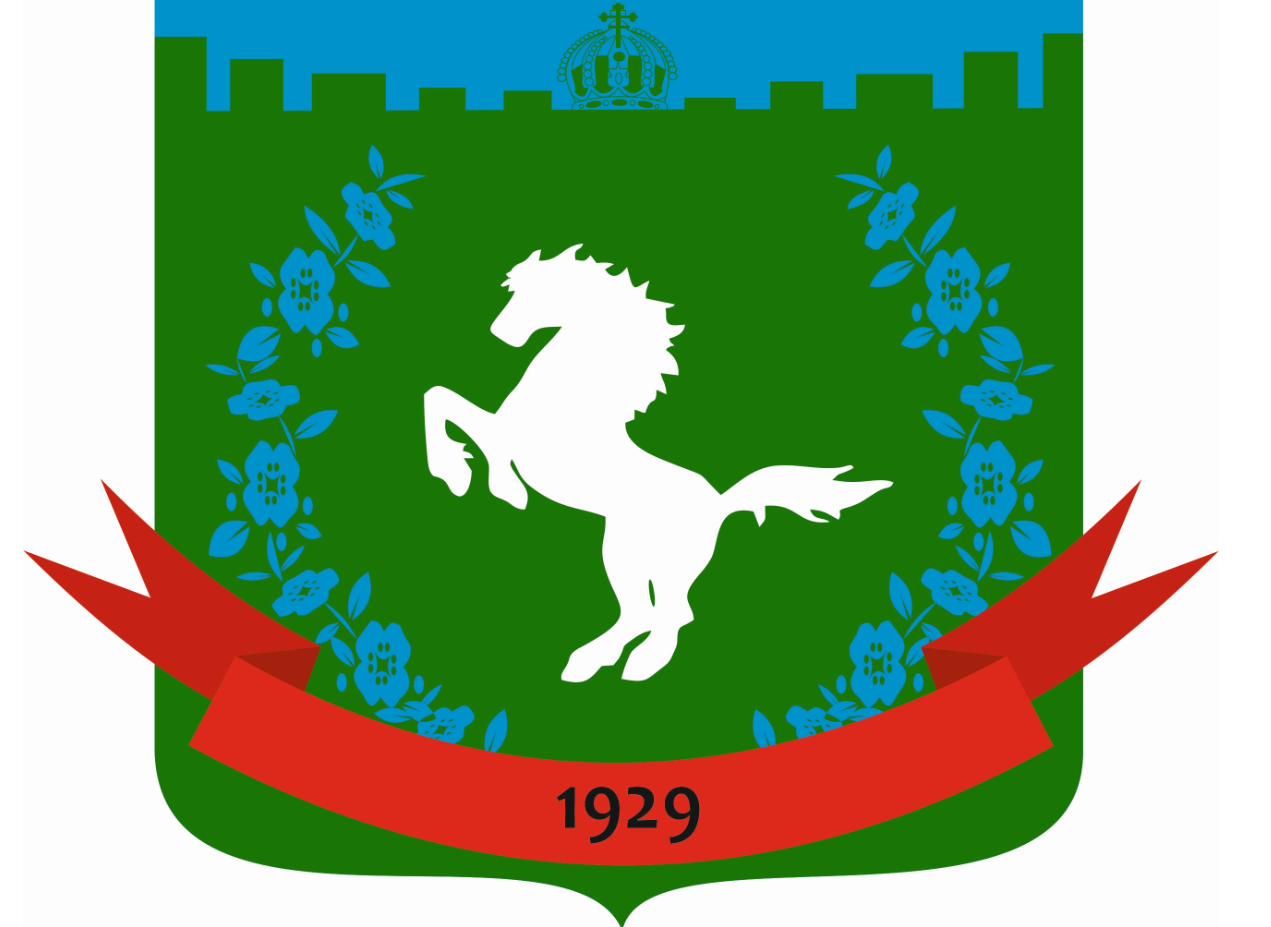 